ПОЛОЖЕННЯХІІ Всеукраїнського конкурсу-фестивалю сучасного музичного мистецтва «Харківські зорі «Осінь-2018»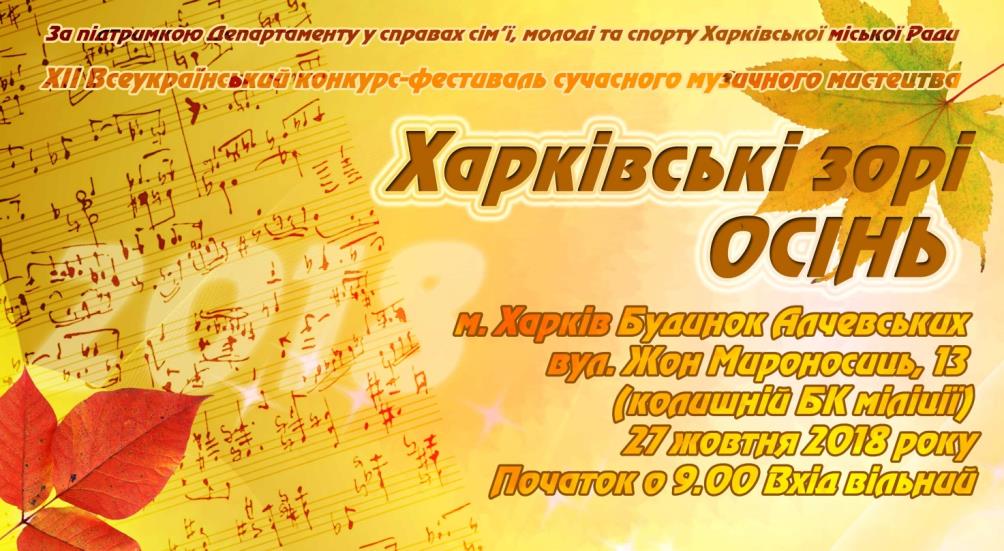 За підтримкою Департаменту у справах сім’ї, молоді та спортуХарківської міської РадиОрганізатор конкурсу:творче об’єднання «Ukrainian art event»Загальні положення:Всеукраїнський конкурс-фестиваль сучасного мистецтва «Харківські зорі «Осінь 2018» (далі Конкурс) є мистецьким заходом, основними цілями якого є:сприяння творчому та духовному зростанню обдарованих юних музикантів, створення умов для реалізації їх творчого потенціалу та професійної підготовки за сучасними світовими стандартами.створення сприятливих умов для духовного розвитку, взаємного обміну творчим досвідом учасників; виявлення та підтримка талановитих колективів та окремих виконавців; залучення провідних фахівців культури і мистецтва для сприяння подальшого творчого зростання учасників Конкурсу.Учасники Конкурсу: до участі у Конкурсі допускаються солісти та творчі колективи, що подали заявку на участь і сплатили організаційний внесок. Прийом заявок закінчується за 14 днів до початку Конкурсу.Партнери проекту: NN STUDIO, телепроект «Модне сузір’я», інформаційні партнери проекту: https://www.facebook.com/ukr.art.event/, http://vk.com/kharkiv_stars,  http://dancecity.com.ua/.Місце проведення: м. Харків Будинок Алчевських, вул. Жон Мироносиць, 13, (колишній БК міліції) 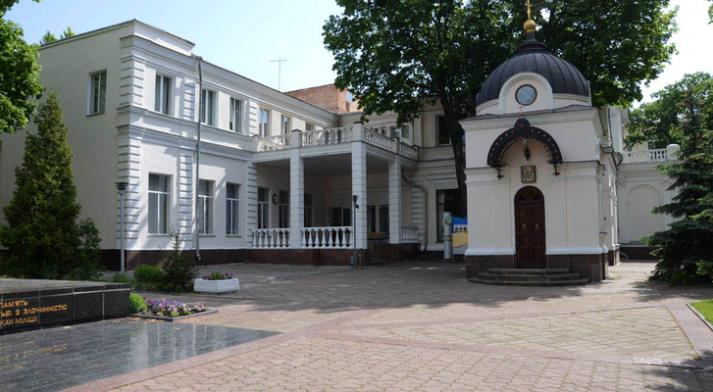 Дата проведення: 27 жовтня 2018 р. Початок конкурсу:  9.00  приблизне закінчення конкурсу: 21.00. Технічне забезпечення: професійне звукове обладнання, використання CD- та флеш-носіїв, мікрофон на стійці, радіомікрофони, сценічне світло. Умови: комфортний зал (клімат-контроль), великий хол, кафе, Wi-Fi, професійні гримерки, професійний фотограф.Номінації конкурсу:Інструменталісти: фортепіано, струнні інструменти, народні інструменти, духові та ударні інструменти (солісти, малі форми, ансамблі) проходить за двома напрямками:Профі (учні музичних шкіл, шкіл мистецтв, студенти середніх та вищих навчальних закладів); Аматори (вихованці гуртків, студій, творчих об’єднань Палаців культури, ЦДЮТ, тощо). Виконується один твір тривалістю не більше 7 хв.Вокал (соло, ансамблі: дуети, тріо та ін.). проходить за трьома напрямками:Естрадний;Академічний;Народний.Виконується один твір тривалістю не більше 5 хв.Композиція.Виконується власний твір тривалістю не більше 7 хв.Мистецтво акомпанементу.Концертмейстерам, які бажають взяти участь у номінації «Мистецтво акомпанементу», необхідно подати заявку з зазначенням ПІБ соліста та програми виступу.Умови участі:            Вікові категорії учасників:1 вікова категорія: 4-5 років;   2 вікова категорія: 6-8 років; 3 вікова категорія: 9-11 років; 4 вікова категорія: 12 -14 років;5 вікова категорія: 15-17 років;  6 вікова категорія: 18-21 років;7 вікова категорія: 22 роки і старше;  8 вікова категорія  -  змішана.До участі допускаються виконавці які подали заявку (додаток 1) та фонограму виступу (для вокалістів) до 12.10.2018 р. оргкомітет конкурсу на електронну адресу: kharkiv.stars@ukr.net Згідно з поданими заявками буде сформована програма конкурсу, та розіслана учасникам. Також інформація буде продубльована на ресурсах: http://dancecity.com.ua/, http://vk.com/kharkiv_stars, та https://www.facebook.com/ukr.art.event/ Організатор залишає за собою право припинити реєстрацію учасників раніше вказаного терміну з метою дотримання регламенту Конкурсу та створення сприятливих умов для всіх учасників.Оргкомітет:Оргкомітет забезпечує: умови проведення фестивалю-конкурсу; вирішує організаційні питання; визначає склад журі; забезпечує умови роботи журі, церемонію нагородження учасників, TV-зйомку, он-лайн трансляцію;– дотримання регламенту проведення за попередньою заявкоюФінансові умови участі:Організаційний внесок: Соліст –400 грн. (інструменталісти, вокал) один твір;– Ансамблі інструментальні, вокальні:дует – 700 грн. один твір;тріо – 900 грн. один твір;  квартет – 1000 грн. один твір.від 5-ти до 10 чол. і більше - 200 грн. за 1 особу один твір.– Концертмейстер (в номінації мистецтво акомпанементу) – 400 грн.– Композиція – 400 грн.Друга номінація оплачуються додатково 50% від внеску.Кількість осіб в конкурсі визначається за заявкою. Благодійні внески направлені на організацію Конкурсу та на надання матеріальної допомоги благодійному фонду «Лояльність понад усе».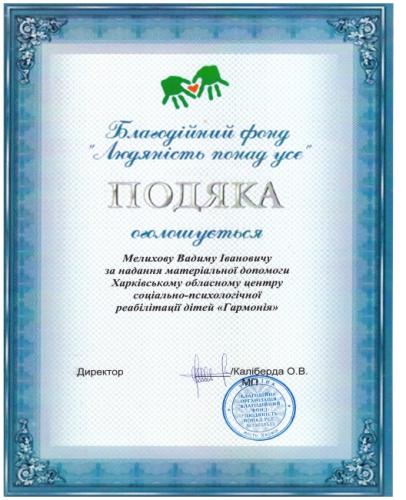 ВХІД НА КОНКУРС–ФЕСТИВАЛЬ ВІЛЬНИЙ!!!Журі, критерії оцінки, нагородження: Журі оцінює виступи за наступними критеріями, загальним для всіх номінацій: рівень виконання; складність репертуару; артистичність; відповідність репертуару виконавським можливостям і віковій категорії; костюм.Після закінчення Конкурсу учасники та педагоги мають можливість обговорити з членами журі конкурсні виступи і обмінятися думками.Нагородження:Церемонія нагородження пройде після кожного відділення.Переможці конкурсу нагороджуються дипломами І, ІІ, ІІІ ступеня та стають Лауреатами Конкурсу, а решта нагороджуються дипломами «Дипломант».Усі конкурсанти отримують стели з символікою конкурсу та дипломи, лауреати нагороджуються кубками з символікою фестивалю. Також за рішенням журі може бути присвоєний «Гран Прі» Конкурсу в кожній номінації. Спеціальні премії та призи присуджуються за рішенням журі та оргкомітету.Подарунки від партнерів фестивалюУ номінації «Вокал» - БЕК-вокал не оцінюється.Рішення журі є остаточним.Журі в номінації «Інструменталісти»  Гайденко Анатолій Павлович - український композитор. Член Національної спілки композиторів України, заслужений діяч мистецтв України, професор Харківського Державного університету мистецтв ім. І. Котляревського. Голова журі в номінації «Інструменталісти».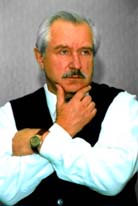  Скляров Олександр Давидович - завідувач кафедри теорії музики та фортепіано  Харківської державної академії культури, професор, заслужений діяч мистецтв України.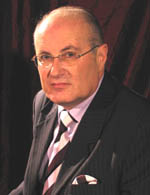  Доценко Володимир Ігорович – гітарист, педагог, заслужений артист України (2002), професор кафедри народних інструментів Харківського національного університету мистецтв ім. І.П. Котляревського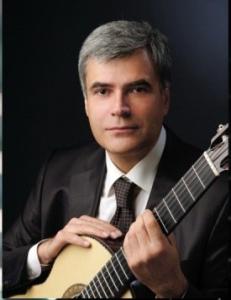 Журі в номінації «Вокал» Чиженко Марина Владиславівна - Заслужена артистка України, Лауреат міжнародних конкурсів, доцент кафедри сольного співу Харківського національного університету мистецтв ім. І.П. Котляревського. Голова журі в номінації «Вокал».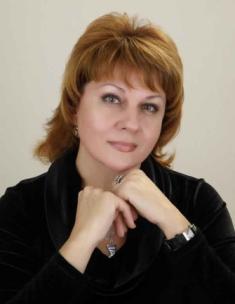  Нємцов Євгеній Олегович – Генеральний директор звукозаписуючої компанії НН СТУДІЯ, радіоведучий, автор мега-проекту «Слобожанський музичний портал».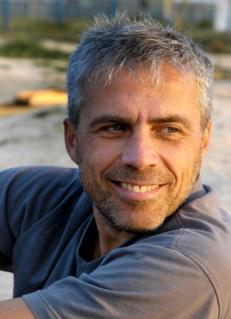 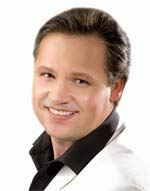 Тимошенко Андрій Вікторович - Заслужений артист України, соліст Харківської обласної філармонії; лікар отоляринголог-фоніатр, старший викладач (естрадно-джазовий спів) кафедри музичного мистецтва естради та джазу Харківського національного університету мистецтв ім. І.П. Котляревського; лауреат міжнародних та національних конкурсів артистів естради. Склад журі може неістотно змінюватись. Зміни на сайті http://dancecity.com.ua/Форс-мажорДати конкурсу можуть коригуватися у зв'язку з форс-мажорними обставинами, і повідомляються оргкомітетом.Довідкові та контактні телефони оргкомітету: Вадим Іванович +380506326966 Руслан Анатолійович +380677523032Бажаємо успіхів та творчих злетів!!!Увага! Заявка заповнюється українською мовою та без помилок!Додаток 1ЗАЯВКАна участь у Всеукраїнському конкурсі-фестивалі сучасного мистецтва «Харківські зорі «Осінь-2018» П.І.Б. Учасника________________________________________________________(прізвище, ім’я, по батькові повністю)Місто___________________________	___________________________________Вікова категорія (дата народження)_______________________________Номінація в конкурсі__________________________________________________________________________________________________________Навчальний заклад (організація) _______________________________________________________________________________________________(повна назва)П.І.Б. педагога_________________________________________________П.І.Б. концертмейстера___________________________________________Мобільний телефон, e-mail___________________________________________________________________________________________________Програма:______________________________________________________________________________________________________________хв.___________Технічні вимоги (кількість мікрофонів, інтервал між номерами для зміни костюмів та ін.) _____________________________________________________________________________Анкета – заявка є офіційним документом, який підтверджує повну згоду конкурсанта / колективу та його / їх керівника з усіма пунктами Положення Конкурсу.Дата________                                              Заявку необхідно відіслати на електронну адресу kharkiv.stars@ukr.net до 12.10.2018